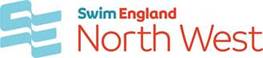 Swim England North West LimitedNomination Form and Information for ElectionAs ChairNOMINEE for Chair         (please delete those not applicable)Name: ____________________________________________________________________Club : ____________________________________________________________________PROPOSERName: ____________________________________________________________________Club: _____________________________________________________________________Signed: ___________________________________________________________________Date: _____________________________________________________________________SECONDERName: ____________________________________________________________________Club: _____________________________________________________________________Signed: ___________________________________________________________________Date: _____________________________________________________________________Please return the completed form with a copy of your CV to:     swimnorthwest@swimming.orgPLEASE NOTE CLOSING DATE FOR NOMINATIONS IS:-    23RD MARCH 2024NOMINEE’S ACCEPTANCEI, (Nominee’s Full Name): ________________________________________________  certify that I wish to stand for election as Chair.   To comply with the Small Business, Enterprise and Employment Act 2015 I hereby give my consent to act as a director of Swim England North West Limited if elected.Date: ____________________I declare that:I am over 18 years of age.I am not disqualified from acting as a director.There are no circumstances that I am aware that would prohibit me from acting as a director.I am not an undischarged bankrupt or subject to a composition with my creditors.I understand that on election, I will:Act only in the best interests of the Company.Declare any conflicts of interest or loyalty.At all times comply with any rules, regulations, by-laws, policies and/or codes of conduct implemented from time to time by the Company.NOMINATIONS FOR ELECTIONNominations must be in writing on the attached form. Nominations for these positions must be made no later than four weeks prior to the Annual General Meeting.  Nominations must be signed by a proposer and seconder, who must be members of the company (either an individual member or the representative of a member club) and from different member clubs. The nominee must also sign to indicate their consent to the nomination, and to act as a director if elected.The nominee must include a CV with the nomination. This is to assist the general meeting to assess the suitability of the candidate.   Swim England North West Limited is a Company Limited by Guarantee.Registered in England. Number: 13527051